Type of the Paper (Article, Review, Communication, etc.)TitleFirstname Lastname 1, Firstname Lastname 2 and Firstname Lastname 2,* 1	Affiliation 1; e-mail@e-mail.com ORCID2	Affiliation 2; e-mail@e-mail.com ORCID*	Correspondence: e-mail@e-mail.com; Tel.: (optional; include country code; if there are multiple corresponding authors, add author initials)Abstract: The abstract should be in a structured form, not exceed 200 words, and it should consist of four paragraphs of 1–3 sentences each, labelled as follows: (1) Background (Introduction): the purpose of the article or research, the primary thesis; (2) Materials and Methods: a brief description of the research; in the case of a review or opinion article, a characterization of the literature; for a case study, a brief description of the subject; the main parameters measured, etc.; (3) Results: the most significant results achieved; (4) Conclusions: 1–2 most important conclusions derived by the authors from the research presented in the article (The preceding structure does not apply in detail to review or viewpoint articles.) The abstract should be an objective representation of the article and it must not contain results that are not presented and substantiated in the main text and should not exaggerate the main conclusions. There should be no bibliographic references or footnotes in the abstract.Keywords: keyword 1; keyword 2; keyword 3 (List three to ten pertinent keywords specific to the article yet reasonably common within the subject discipline.)Author Contributions: For research articles with several authors, a short paragraph specifying their individual contributions must be provided. The following statements should be used: “Study Design, X.X. and Y.Y.; Data Collection, X.X.; Statistical Analysis, X.X.; Data Interpretation, X.X., Y.Y. and Z.Z.; Manuscript Preparation, X.X.; Literature Search, X.X.; Funding Acquisition, Y.Y.”, where X.X., Y.Y. are the authors’ names and surnames. “All authors have read and agreed to the published version of the manuscript”. Authorship must be limited to those who have contributed substantially to the work reported.Funding: Please add: “This research received no external funding” or “This research was funded by NAME OF FUNDER, grant number XXX”. Check carefully that the details given are accurate and use the standard spelling of funding agency names at https://search.crossref.org/funding. Any errors may affect your future funding.Institutional Review Board Statement: In this section, you should add the Institutional Review Board Statement and approval number, if relevant to your study. You might choose to exclude this statement if the study did not require ethical approval. Please note that the Editorial Office might ask you for further information. Please add “The study was conducted in accordance with the Declaration of Helsinki, and approved by the Institutional Review Board (or Ethics Committee) of NAME OF INSTITUTE (protocol code XXX and date of approval).” for studies involving humans, OR “The animal study protocol was approved by the Institutional Review Board (or Ethics Committee) of NAME OF INSTITUTE (protocol code XXX and date of approval).” for studies involving animals, OR “Ethical review and approval were waived for this study due to XXX (please provide a detailed justification)”, OR “Not applicable” for studies not involving humans or animals.Informed Consent Statement: Any research article describing a study involving humans should contain this statement. Please add “Informed consent was obtained from all subjects involved in the study.” OR “Patient consent was waived due to XXX (please provide a detailed justification).” OR “Not applicable.” for studies not involving humans. You might also choose to exclude this statement if the study did not involve humans.Written informed consent for publication must be obtained from participating patients who can be identified (including by the patients themselves). Please state “Written informed consent has been obtained from the patient(s) to publish this paper”, if applicable.Data Availability Statement: In this section, please provide details regarding where data supporting reported results can be found, including links to publicly archived datasets analyzed or generated during the study. If the study did not report any data, you might add “Not applicable” here.Acknowledgments: In this section, you can acknowledge any support given which is not covered by the author contribution or funding sections. This may include administrative and technical support, or donations in kind (e.g., materials used for experiments). Conflicts of Interest: Declare conflicts of interest or state “The authors declare no conflict of interest.” Authors must identify and declare any personal circumstances or interest that may be perceived as inappropriately influencing the representation or interpretation of reported research results. Any role of the funders in the design of the study; in the collection, analyses or interpretation of data; in the writing of the manuscript, or in the decision to publish the results must be declared in this section. If there is no role, please state “The funders had no role in the design of the study; in the collection, analyses, or interpretation of data; in the writing of the manuscript, or in the decision to publish the results”.Citation:  Lastname F, Lastname F, Lastname F. Title. Balt J Health Phys Act. 2022;14(x):p-p. https://doi.org/10.29359/BJHPA.xxxxxAcademic Editor: 
Firstname Lastname Received: Month YearAccepted: Month YearPublished: Month YearPublisher’s Note: Balt J Health Phys Act stays neutral with regard to jurisdictional claims in published maps and institutional affiliations.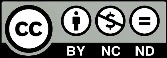 Copyright: © 2022 by Gdansk University of Physical Activity and Sport. Submitted for possible open access publication under the terms and conditions of the Creative Commons Attribution (CC-BY-NC-ND) license (https://creativecommons.org/licenses/by/4.0/).